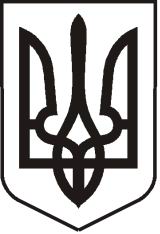 У К Р А Ї Н АЛ У Г А Н С Ь К А    О Б Л А С Т ЬП О П А С Н Я Н С Ь К А    М І С Ь К А    Р А Д А Ш О С Т О Г О   С К Л И К А Н Н ЯРОЗПОРЯДЖЕННЯміського  голови «22» червня 2020 р.	                    м. Попасна                                   № 02-02/135                    Про  заохочення з нагоди Дня молоді                   У зв’язку з проведенням міських  та районних заходів з  нагоди Дня молоді, згідно з міською цільовою програмою «Інші заходи в галузі культури і мистецтва» на 2020 рік, затвердженої рішенням сесії міської ради  від 23.12.2019 № 111/5, керуючись п.20 ч.4 ст. 42 Закону України «Про місцеве самоврядування в Україні»:1. Керівництву міської ради та її виконкому взяти участь в заходах,  присвячених Дню молоді, які відбудуться 26 червня 2020 року.             2. Вручити кращим представникам молоді міста  матеріальне  заохочення у розмірі             496,90 грн.  згідно списку (додаток).           3. За кошти місцевого бюджету сплатити ПДФО та військовий збір за кожного                                 з нагороджених.           4. Витрати  на  матеріальне заохочення віднести за рахунок коштів виконкому             міської ради на міську цільову програму «Інші заходи в галузі    культури і             мистецтва» на 2020 рік. Кошторис витрат  затвердити (додається).           5. Контроль за виконанням даного розпорядження покласти на спеціаліста І             категорії організаційного відділу виконкому міської ради Шарап О. та начальника             фінансово -  господарського відділу виконкому міської ради Омельченко Я.             Міський голова                                                                   Юрій ОНИЩЕНКОШарап, 2 05 65Додаток  до розпорядження міського голови від 22.06.2020 № 02-02/135СПИСОК нагороджених для вручення  матеріального заохочення                           1. Ступак Катерина Миколаївна – 496,90 грн.2. Дегтяренко Денис Сергійович – 496,90 грн.3. Петряєв Євген Віталійович – 496,90 грн.4. Понамарьова Олена Олександрівна – 496,90 грн.5. Кулачко Олександр Юрійович  - 496,90 грн.     Керуючий справами                                                                      Любов КулікДодаток  до розпорядження міського голови від 22.06.2020 № 02-02/135К О Ш ТО Р И Свитрат з нагоди Дня молоді       1. Матеріальне заохочення       5 чол.*496,90 грн. = 2484,50 грн.      ВСЬОГО:      2484,50 грн. (дві тисячі чотириста вісімдесят чотири грн. 50 коп.)	Любов КулікКеруючий справамиНачальник фінансово-господарського відділу,головний бухгалтер        	                                                               Яна Омельченко